A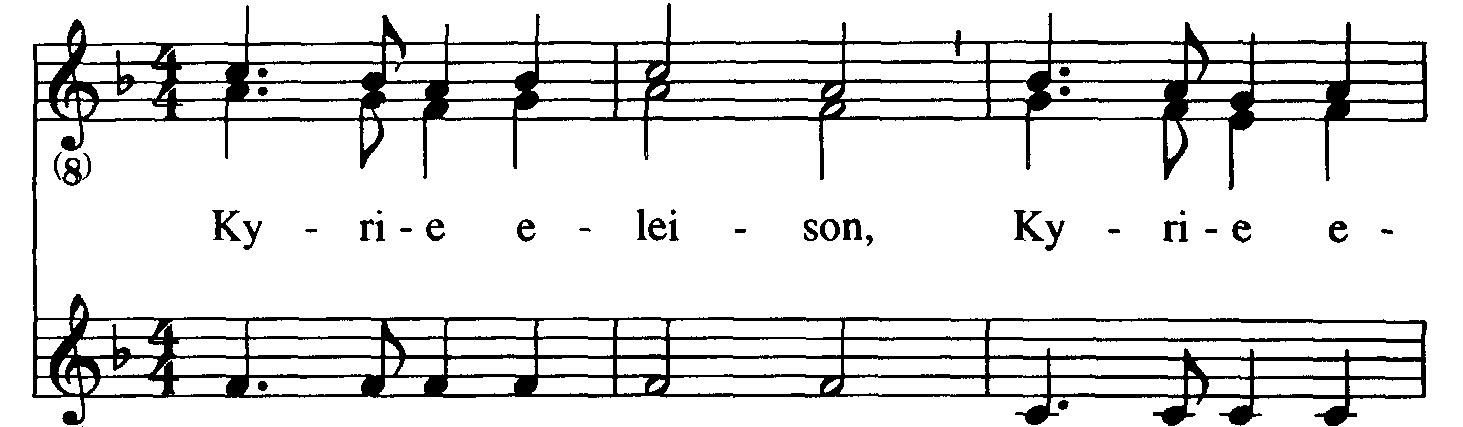 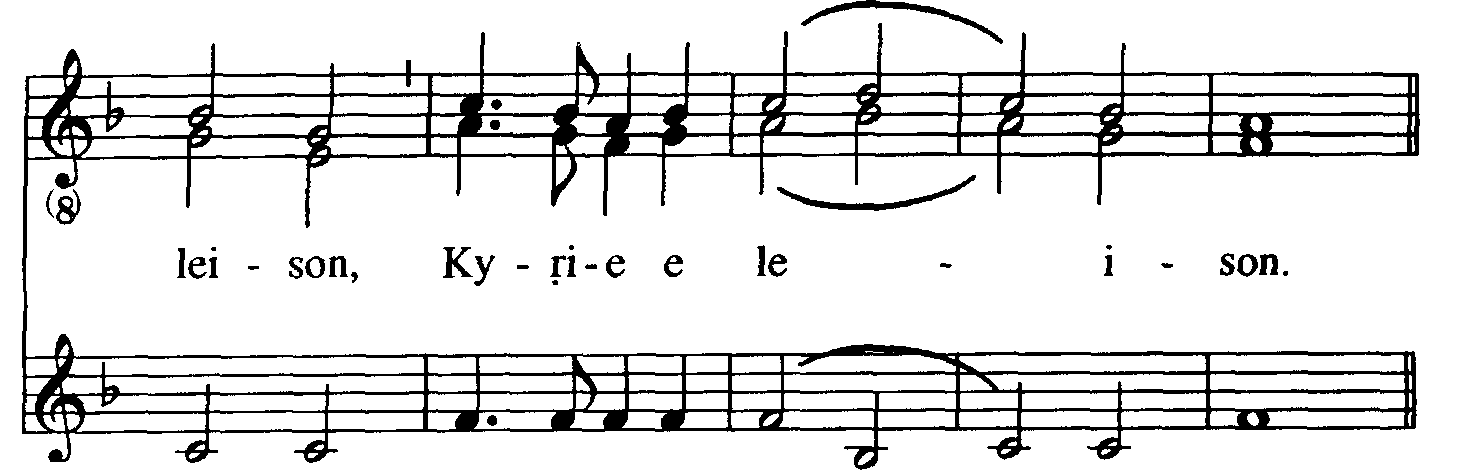 AAo